Перечень  объектов муниципального имущества Шумерлинского муниципального округа для предоставления его во владение и (или) пользование на долгосрочной основе (в том числе по льготным ставкам арендной платы) субъектам малого и среднего предпринимательства и организациям, образующим инфраструктуру поддержки субъектов малого и среднего предпринимательства, физическим лицам (лицу), не являющимся индивидуальными предпринимателями и применяющим специальный налоговый режим «Налог на профессиональный доход»№Наименование имуществаАдрес места нахождения объектаГод постройкиИндивидуализирующие характеристики объекта (площадь, кв.м.)Фото объектаФото объекта1Нежилое помещениес. Нижняя Кумашка,ул. Луговая, д. 31,2 этаж198786,4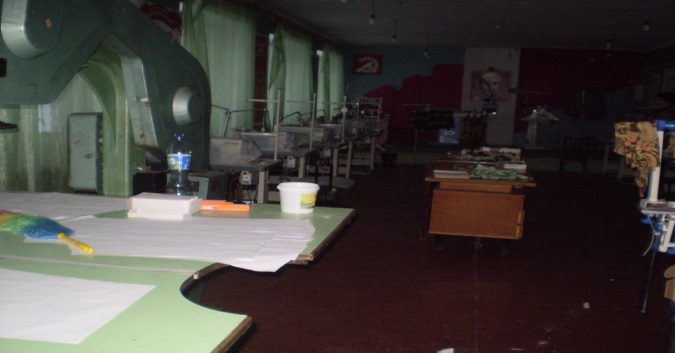 2Нежилое помещениес. Нижняя Кумашка,ул. Луговая, д. 31,2 этаж198716,8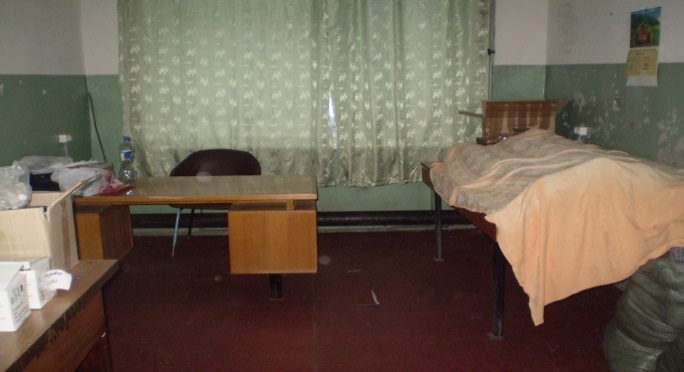 3Нежилое помещениес. Нижняя Кумашка,ул. Луговая, д. 31,2 этаж198716,1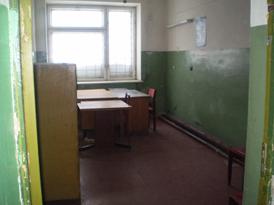 4Нежилое помещениес. Юманай,ул. Мира, д. 5,2 этаж198641,0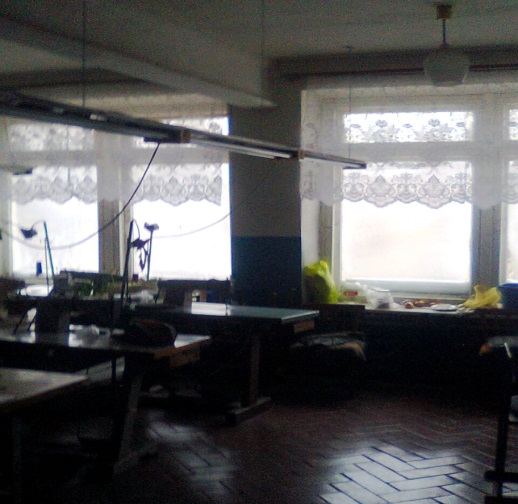 5Нежилое помещениес. Юманай,ул. Мира, д. 5,2 этаж198610,76Нежилое помещениеЧувашская Республика Шумерлинский район, п. Саланчик, ул. Николаева д.4197221,9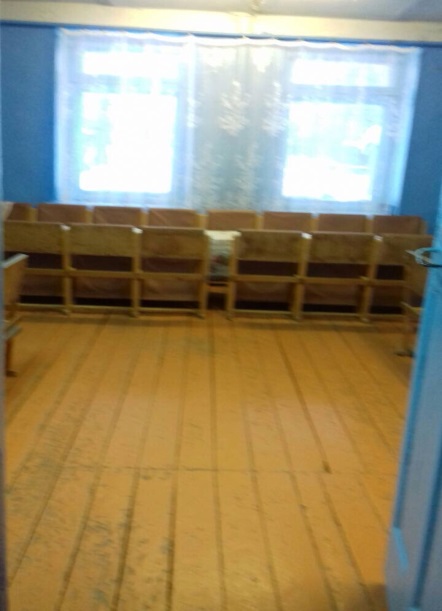 7Нежилое помещениеЧувашская Республика Шумерлинский район, п. Саланчик, ул. Николаева д.4197213,8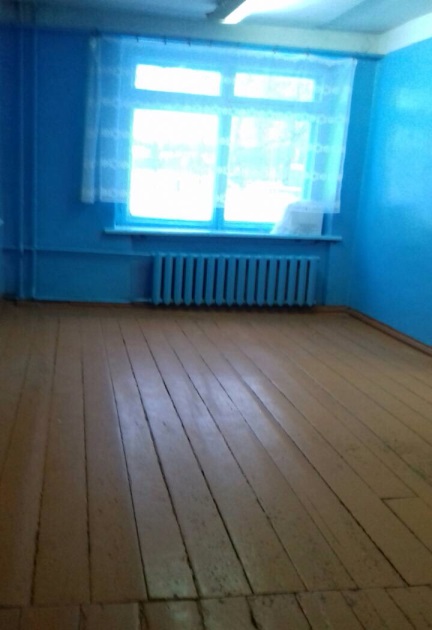 8Нежилое помещениеЧувашская Республика Шумерлинский район, п. Саланчик, ул. Николаева д.41972299Нежилое помещениеЧувашская Республика, Шумерлинский район, д. Торханы, ул. Октябрьская, д. 18198919,3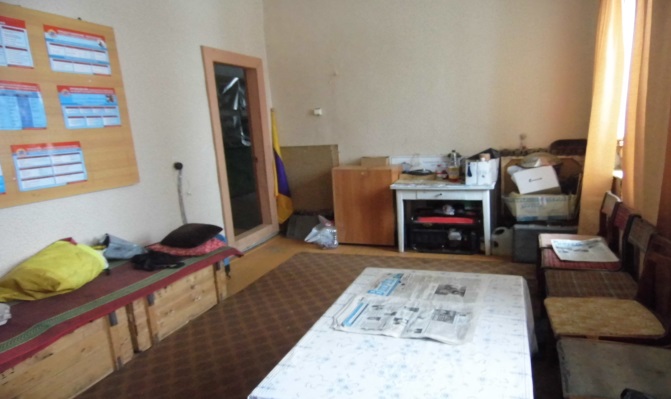 10Нежилое помещениеЧувашская Республика, Шумерлинский район, д. Торханы, ул. Октябрьская, д. 18198911,1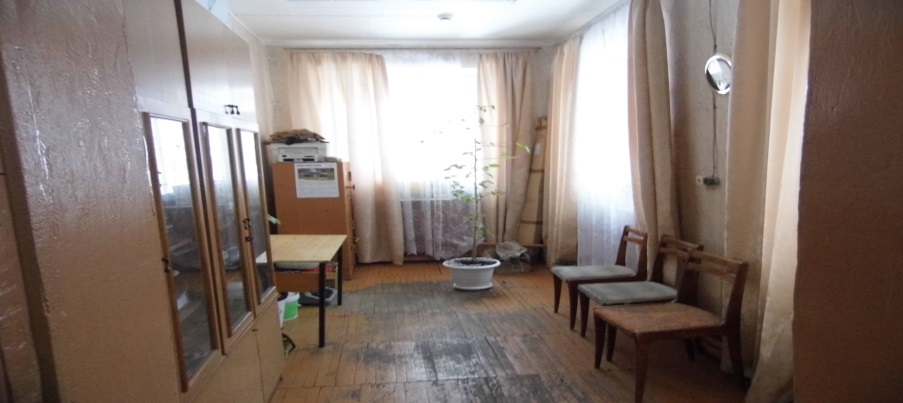 11Нежилое помещениеЧувашская Республика, Шумерлинский район, с. Туваны, ул. Октябрьская, д.15199517,712Земельный участокЧувашская Республика,Шумерлинский район, Магаринское сельское поселение 1530013Земельный участокЧувашская Республика,Шумерлинский район, Магаринское сельское поселение12240014Земельный участокЧувашская Республика,Шумерлинский район, Магаринское сельское поселение3060015Земельный участокЧувашская Республика,Шумерлинский район, Магаринское сельское поселение15300016Земельный участокЧувашская Республика,Шумерлинский район, Магаринское сельское поселение16830017Земельный участокЧувашская Республика,Шумерлинский район, Егоркинское сельское поселение8820018Земельный участокЧувашская Республика,Шумерлинский район, Туванское сельское поселение2500019Земельный участокЧувашская Республика,Шумерлинский район, Нижнекумашкинское сельское поселение15300